ОглавлениеВведение	3ГЛАВА I. ТЕОРЕТИЧЕСКИЕ АСПЕКТЫ СОЦИАЛЬНО-ПЕДАГОГИЧЕСКОГО СОПРОВОЖДЕНИЯ ПРОФЕССИОНАЛЬНОЙ ОРИЕНТАЦИИ СТАРШЕКЛАССНИКОВ	51.1 Понятие социально-педагогического сопровождения 	51.2 Профессиональное самоопределение молодежи как основа профессиональной ориентации	7ГЛАВА II. НАИБОЛЕЕ РАСПРОСТРАНЕННЫЕ ПРОБЛЕМЫ, С КОТОРЫМИ СТАЛКИВАЮТСЯ ШКОЛЬНИКИ ПРИ ПРОФЕССИОНАЛЬНОМ САМООПРЕДЕЛЕНИИ	102.1 Возрастные особенности подростка	102.2. Взаимосвязь школы и семьи в профориентации 	12Глава 3 НАПРАВЛЕНИЯ СОЦИАЛЬНОГО ВЗАИМОДЕЙСТВИЯ В ПРОФОРИЕНТАЦИИ	173.1 Основные направления социального взаимодействия в сфере  профориентации	173.2 Опыт работы учителей по организации профориентации	23Заключение	27Список литературы	29Приложение 1	34Приложение 2	36ВВЕДЕНИЕНовые социально-экономические условия в России, рынок труда требуют кардинального роста производительных сил страны на основе создания эффективных систем обучения и воспитания, обеспечивающих высокое качество профессиональной подготовки молодежи. В связи с этим возникает необходимость усиления внимания к проблемам профессионального самоопределения молодежи, а особенно старшеклассников, так как для них выбор профессии наиболее актуален. Особенно важен процесс повышения теоретических знаний обучающихся, совершенствование их практической подготовки именно на этом этапе. Для решения этой проблемы в школах вводятся программы профессионального самоопределения, педагоги-психологи проводят тестирование, организуют экскурсии на предприятия и организации, проводят беседы с родителями.Цель выпускной квалификационной работы: исследование успешного опыта социально-педагогического сопровождения, способствующего эффективному профессиональному самоопределению молодых людей. Объект исследования: процесс профессионального самоопределения старшеклассников. Предмет исследования: социально-педагогическое сопровождение как фактор профессионального самоопределения.  Задачи:  1. Изучить понятие социально-педагогического сопровождения;2. Исследовать теоретические основы профессионального самоопределения молодежи как основы профессиональной ориентации;3. Выявить взаимосвязь школы и семьи в профориентации, а также возрастные особенности подростков;4. Проанализировать основные направления социального взаимодействия в сфере  профориентации;5. Исследовать опыт работы учителей по организации профориентации.Методы исследования: теоретический анализ научной и методической литературы, наблюдение, анализ педагогического опыта, беседы, проведение эксперимента.  Теоретическая значимость работы состоит в выявлении теоретических основ и педагогических условий организации педагогической деятельности, способствующей эффективному профессиональному самоопределению старшеклассников. Выпускная квалификационная работа состоит из трех глав, списка литературы и приложения. ГЛАВА I. ТЕОРЕТИЧЕСКИЕ АСПЕКТЫ СОЦИАЛЬНО-ПЕДАГОГИЧЕСКОГО СОПРОВОЖДЕНИЯ ПРОФЕССИОНАЛЬНОЙ ОРИЕНТАЦИИ СТАРШЕКЛАССНИКОВПонятие социально-педагогического сопровожденияПонятие «сопровождение» неоднократно используется в педагогической литературе, но его четкое определение до настоящего времени не сформулировано. По происхождению термин «сопровождение» близок к таким понятиям, как «совместное передвижение», «содействие», «поддержка», «помощь в преодолении трудностей одного человека другому». В словаре В. Даля сопровождение рассматривается как действие по глаголу «сопровождать», т.е. «провожать, сопутствовать, идти вместе для проводов, провожатым, следовать». В общем значении сопровождение – это встреча двух людей и совместное прохождение общего отрезка пути [8].Социально-педагогическое сопровождение - это совместное движение (взаимодействие) социального педагога (сопровождающего) и ученика на основе прогнозирования перспектив поведения и самовыражения ученика в ситуации развития, направленного на выявление возможных проблем и создание условий, которые обеспечивают  наиболее целесообразной помощи.  Эскорт не обеспечивает облегчение, гипер-уход, что значительно влияет на формирование социальной адаптации.  Он направлен на стимулирование и накопление социально значимого опыта целесообразного и успешного поведения и самовыражения учеников в различных жизненных ситуациях [36]. Исходя из этого, можно сделать вывод, что использование этого термина диктуется необходимостью подчеркивать независимость субъекта при принятии решений, т.е. сопровождение имеет конечную цель отпустить эскорта, что позволяет ему действовать независимо, когда он достигает  способность делать выбор и брать на себя ответственность за свои действия.  Основными стратегическими направлениями в процессе социально-педагогического обеспечения детей являются создание условий: - преодоление лишения нарушенного психофизического развития;  - компенсировать последствия семейных лишений, в частности для удовлетворения основных потребностей в овладении основными навыками семейной жизни;  - расширить возможности для социальной активности подростков;  - для развития конструктивных навыков общения.  Сложный характер эскорта заключается в том, что он включает в себя ряд взаимосвязанных и взаимодополняющих действий группы специалистов, которые обеспечивают: - правовую защиту;  - социальная помощь;  - педагогическая поддержка;  - психологическая поддержка индивидуального развития; - социальное образование;  - обучение навыкам социальной компетентности[22].  Ведущей целью педагогической поддержки является организация взаимосвязанной деятельности специалистов на основе интеграции образовательного потенциала образовательных учреждений и социальной среды.  Таким образом, социальная и педагогическая поддержка сложна, основой является системный подход ориентации.  Важнейшей позицией системно-ориентированного подхода является опора на внутренний потенциал развития субъекта, на право субъекта делать свой выбор и нести за него ответственность.  Поэтому, чтобы использовать право свободного выбора различных альтернатив развития, необходимо научить человека выбирать, помогать ему разобраться в сути проблемной ситуации, разработать план решения и сделать первые шаги.  Таким образом, результатом социальной и педагогической поддержки является новое качество жизни - приспособляемость, адаптивность, то есть способность самостоятельно достичь относительного баланса с самим собой и другими, как в благоприятных, так и в экстремальных жизненных ситуациях.1.2 Профессиональное самоопределение молодежи как основа профессиональной ориентацииПри раскрытии понятия профессионального самоопределения наиболее важными являются такие ценности, как материальное благополучие, социальный спрос, карьера, профессиональный рост, удовлетворенность работой, общение, творческое выражение и т.д. В зависимости от набора приоритетных значений,  такие структурные элементы профессионального самоопределения, как степень воздействия влияния внешних и внутренних факторов, готовность принимать решения и реализовывать выбор, планировать профессиональное развитие.  Внешние факторы, влияющие на профессиональный выбор, включают: мнение родителей и сверстников;  средства массовой информации и Интернет;  педагогическое влияние в процессе профессиональной ориентации;  окружающая среда и т. д. Внутренние факторы - это склонности, способности, интересы, темперамент, мотивация и т. д[20]. Готовность к профессиональному выбору и его реализация является центральным элементом структуры профессионального самоопределения, поскольку она является результатом взаимодействия всех других  элементы структуры.  Обеспечение педагогической поддержки является непременным условием формирования профессионального самоопределения студентов.[38].Педагогическая поддержка может быть стихийной и организованной. Стихийная педагогическая поддержка в процессе профессионального самоопределения имеет место в педагогическом процессе в ходе бесед на выявление предмета выбора молодыми людьми профессии, затрагивании вопросов профессионального самоопределения во время изложения учебного материала, организации экскурсий, ведения кружков по интересам и т.д.. Несомненно, данный вид педагогической поддержки оказывает определенную помощь юношам и девушкам в их профессиональном самоопределении, однако, несопоставимо более значимое влияние на профессиональное самоопределение оказывает организованная педагогическая поддержка, которая реализуется в форме комплекса профориентационных мероприятий.Процесс профессионального самоопределения молодых людей протекает под влиянием внешних и внутренних факторов. Готовность к профессиональному самоопределению характеризуется знаниями не только о мире профессий, но и информированностью о востребованных профессиях на рынке труда, важно соотносить возможности и желания молодых людей «хочу-могу-надо». Особенно важна проблема профессионального самоопределения в юношеском возрасте, когда протекает процесс конечного становления личности, выход молодого человека в «большое плавание», осуществляется процесс становления профессионального и трудового пути.  Неотъемлемой частью современной жизни стали деньги, поэтому возникает проблема материального положения молодёжи. У современной молодежи материальные ценности преобладают над другими, и именно поэтому молодёжь чаще выбирает профессии, где «больше платят». Многие молодые люди не развивают свой творческий потенциал, а лишь слепо следуют за стереотипами. Это все оказывает непосредственное влияние на выбор профессии и постановку жизненных целей молодых людей. Анализируя информационные источники по проблеме профессионального самоопределения в юношеском возрасте, можно сделать вывод о том, что проблема выбора профессии сложна и актуальна для молодых людей. В ситуации разнообразия выбора возникает проблема доступности для них профессиональных проб. Таким образом, можно сделать вывод, что проблема профессионального самоопределения состоит, в том числе, в отсутствии возможностей профессиональных проб, которые могли бы развеять мифы о профессии или утвердиться в выборе. Наличие противоречия между желанием молодежи в профессиональной пробе и не желанием работодателя брать на свое попечение молодого, неопытного человека, не только снижает эффективность профессионального самоопределения, но и сказывается в целом на совершении процесса производства. К проблемам профессионального самоопределения личности в юношеском возрасте исследователи относят: - слабую ориентацию молодых людей в мире профессий; - преобладание вербальных форм в профориентации молодежи при отсутствии возможности профессиональных проб; - ориентация в профессиональном самоопределении на стереотипы общества в плане стремления к материальным благам «любой ценой»; - незаинтересованность рынка труда в лице работодателей создавать «ученические места» и участвовать в «профессиональном становлении» новичка[33]. Исходя из выше сказанного, следует подчеркнуть, что потенциальными возможностями в решении данной проблемы обладают молодежные общественные организации, которые могут выступать дополнительными, вспомогательными социально-педагогическими инструментами повышения эффективности профессионального самоопределения молодежи. ГЛАВА II. НАИБОЛЕЕ РАСПРОСТРАНЕННЫЕ ПРОБЛЕМЫ, С КОТОРЫМИ СТАЛКИВАЮТСЯ ШКОЛЬНИКИ ПРИ ПРОФЕССИОНАЛЬНОМ САМООПРЕДЕЛЕНИИ2.1. Возрастные особенности подросткаСтарший школьный возраст, или, ранняя юность, охватывает период развития детей от 15 до 17 лет, что соответствует возрасту учеников IX—X классов средней школы. К концу этого возраста школьник приобретает ту степень психической зрелости, которая достаточна для начала самостоятельной жизни, дальнейшего учения в вузе или производственной работы после окончания школы.Старший школьный возраст - период гражданского становления человека, его социального самоопределения, активного включения в общественную жизнь, формирования духовных качеств гражданина и патриота. Личность юноши и девушки складывается под влиянием совершенно нового положения, которое они начинают занимать по сравнению с подростком, в обществе, коллективе. Положение старших в школе, приобретение опыта серьезной общественной деятельности решающим образом сказываются на развитии личности учащихся IX-X классов.К концу старшего школьного возраста юноши и девушки обычно достигают известной степени физической зрелости. Но все же лишь к 18 годам наступает необходимая степень физической, духовной, гражданской зрелости.Задача выбора будущей профессии, профессионального самоопределения принципиально не может быть успешно решена без и вне решения более широкой задачи личностного самоопределения, включающей построение целостного замысла жизни, самопроектирование себя в будущее. Спецификой возраста является быстрое развитие специальных способностей, нередко напрямую связанных с выбираемой профессиональной областью.Профессиональное самоопределение - пролонгированный во времени процесс, который осуществляется на всех этапах жизни человека. Процесс профессионального самоопределения школьников исследователи условно разделяют на три этапа. Первый этап – эмоционально-образный, охватывает период от старшего дошкольного возраста до окончания начальной школы. В этом возрасте формируются первоначальные трудовые умения, добросовестное отношение к труду, положительный взгляд на мир профессий. Второй этап – поисково- зондирующий (V - VIII классы). Это этап формирования у подростков профессиональной направленности. Третий этап – формирующий или детерминантный (IX - XI классы). Это период развития у школьников профессионального самосознания и уточнения социально- профессионального статуса. Отправной точкой профессионального самоопределения, как одной из составляющих самосознания личности являются ценностные ориентиры(см. рис.1)[15].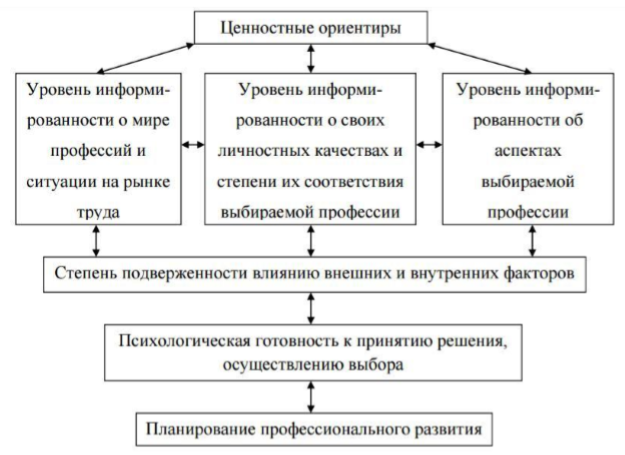 Рисунок 1 - Структура профессионального самоопределения личности школьника2.2. Взаимосвязь школы и семьи в профориентацииШкола, семья и общественность формируют ребенка в качестве будущего активного члена общества.  Более того, личность ребенка формируется под влиянием социальных отношений, в которых прямо идет его жизнь и деятельность.  Уровень трудовой подготовки детей существенно зависит от условий семейного воспитания.  Часто бывает так, что удовлетворение родителей своей профессией может быть достаточным стимулом для детей, чтобы смотреть на него, а в будущем и выбирать его.  Поэтому родители должны часто рассказывать детям о своей работе и ее социальной значимости.  В то же время для родителей неприемлемо злоупотреблять своими субъективными отношениями с определенными профессиями и передавать их своим детям.  То есть, родители призваны помочь детям лучше понять их склонности и возможности и определить их профессиональный жизненный путь.  Таким образом, участие семьи, как социального и образовательного учреждения, подчеркивает двойственность профессионального руководства - как социально-педагогическую проблему.  Важно сразу указать, что обычно понимается как взаимодействие.  Это не просто общий разговор, а реальное решение конкретных задач.  Взаимодействие предполагает:1) общее понимание цели руководства карьерой в отношении этого подростка;  2) совместное распределение конкретных задач, решение которых обеспечивает достижение цели;  3) распределение этих задач между классным учителем, психологом, консультантом и родителями (разумеется, важно учитывать реальные возможности тех, кто принимает на себя выполнение этих задач);  4) постоянный взаимный контроль за выполнением поставленных задач и своевременная корректировка задач и их исполнителей, если лица, ответственные за их выполнение, демонстрируют пассивность или непонимание.  Лучше, если такой план совместной работы не просто «произнесен», но также представлен в печатной форме.  Определенный опыт взаимодействия с семьей подростка накапливается в работе лидеров класса, когда взаимодействие с родителями организовано по вопросам школьной работы и поведения их детей.  Но реальность заключается в том, что родители подростков все больше начинают беспокоиться о будущем своих детей, связанных с выбором профессии и местом дальнейшего (уже профессионального) образования.  Поэтому достаточно оснований для укрепления взаимодействия классного учителя с семьей ученика старшей школы по вопросам профессионального самоопределения.  В общих чертах можно выделить следующие основные направления работы с семьями самоопределяемых подростков (эти области могут быть основой для плана совместной работы с родителями).  1. Обсуждение возможных перспектив профессионального самоопределения школьников на собраниях родителей.  2. Организация родительских лекций по консультированию по вопросам карьеры.  3. Организация дебатов и дискуссий по вопросам профессионального и личного самоопределения по приглашению студентов, родителей, преподавателей университетов и колледжей, по возможности, и представителей близлежащих организаций.  4. Индивидуальные беседы и профессиональное консультирование.  5. Иногда рекомендуется поддерживать определенные контакты с семьей, чтобы получать самую свежую информацию о сложных подростках.  Семья для ребенка - это первое социальное пространство, основа, основа всех других социальных связей, которые он должен будет установить.Для знакомства с семейными ожиданиями и установками рекомендуется провести анкетирование родителей. Наиболее продуктивным является следующий вариант организации процесса анкетирования родителей(см. Приложение 1).На родительском собрании классный руководитель представляет специалистов (консультанта ППС ППП, педагога-психолога), которые рассказывают о программе профориентации, информируют родителей о том, как она будет проводиться по договоренности с администрацией. Родителям предлагают поучаствовать в процессе подготовки к программе  и заполнить анкеты, которые им передаст классный руководитель.Посредством анкетирования решается сразу несколько организационных задач:- получение согласия родителей на участие ребенка в программе профориентации;- корректировка программы с учетом готовности к работе классного коллектива.Наряду с этим решаются собственно консультативные задачи:- актуализация темы профориентации в семье подростка и формирование общего информационного поля;- выявление запроса родителей к психологу или педагогу-консультанту;- обозначение системы ценностей, которыми родители руководствуются при выборе профессии и места работы;- определение включенности родителей в процесс профессионального выбора подростка.В предлагаемой родителям анкете вопросы построены так, чтобы побудить взрослых к диалогу в кругу семьи на тему выбора ребенком своего будущего. Опыт показывает, что предложение, сформулированное в виде вопроса, встречает меньшее сопротивление, чем прямое побуждение[36].Анализируя анкеты, можно получить следующую информацию:- запрос родителей к психологу в отношении профориентации;-  готовность родителей к сотрудничеству;- планы родителей относительно профессионального будущего ребенка;- профили профессиональных ценностей семьи;- социально-экономическую характеристику группы, с которой предстоит проводить профориентацию.Как работать с полученной информацией?Во-первых, нужно работаем с запросом. Анализ запросов позволяет понять ожидания родителей от профориентации. Существует четыре основных типа родительских запросов к психологу по вопросам профориентации подростков:- запрос на проведение диагностики, т.е. выявление интересов, склонностей и способностей ребенка. Это вполне адекватный запрос, связанный с желанием родителей учесть возможности ребенка при выборе профессии;- информационный запрос, который звучит примерно так: «Рассказать ребенку о всех тонкостях и нюансах профессий, расширить его кругозор о мире профессий». Этот запрос часто является попыткой родителей уйти от обсуждения темы планирования будущего;- консультативный запрос, связанный с получением подростком рекомендации относительно выбора подходящих профессий. Данный запрос считается наиболее оптимистичным с точки зрения дальнейшей работы, так как родители, с одной стороны, интересуются происходящим процессом, а с другой – предоставляют достаточно свободы подростку для самостоятельного выбора;- отсутствие запроса. Родители не видят необходимости прибегать к помощи психолога в решении вопросов выбора профессии для ребенка. («Ничего не делать, чтобы не сбить с верного пути».) Эта формулировка часто является лакмусовой бумажкой острых семейных разногласий по поводу планов на будущее ребенка, а психолог рассматривается как сила, способная нарушить баланс противостоящих сил.Во-вторых, готовность родителей к сотрудничеству имеет тесную взаимосвязь с желанием самого ребенка принимать участие в программе.В-третьих, планы относительно профессионального будущего подростка сильно влияют на то, насколько сам ребенок определился в выборе профессии.В-четвертых, получены индивидуальные для каждой семьи профили профессиональных ценностей.И последнее: социально-экономическая характеристика семей позволяет более точно построить информационную часть программы. Так, в классе, где большинство родителей в качестве будущих профессий для детей выбирают так называемые профессии белых воротничков (обычно в гимназических или специализированных классах), имеет смысл на занятиях обсуждать условия работы в крупных компаниях, требования к кандидатам на руководящие должности и т.д. В классах же, где родители больше склонны к выбору рабочих профессий (например, классы КРО), лучше приводить примеры, связанные с рабочими специальностями[37].Другая форма работы с родителями – это индивидуальные консультации. Частота и длительность такой работы в каждом случае определяется возможностями психолога, контрактом со школой (если вы приглашенный профконсультант) и желанием родителей.Таким образом, цель индивидуальных консультаций – помочь семье в проживании жизненной фазы, связанной с новым самоопределением ребенка, в том числе и профессиональным, и выходом подростка в самостоятельную жизнь.Полученная от родителей информация помогает сделать программу понятной, актуальной, интересной именно для данной аудитории.ГЛАВА III. НАПРАВЛЕНИЯ СОЦИАЛЬНОГО ВЗАИМОДЕЙСТВИЯ В ПРОФОРИЕНТАЦИИ3.1 Основные направления социального взаимодействия в сфере  профориентацииПрофориентация – это процесс ориентация индивида в мире профессий.Слово «профессия» произошло от латинского «professio», что означает «официальный род деятельности, занятие». Современное определение этого термина более объемно и звучит так: «профессия – это исторически возникшие формы трудовой деятельности, для выполнения которых человек должен обладать определенными знаниями, навыками, способностями, а также профессионально важными качествами».Социализация – это процесс формирования личности, образования и воспитания, включая семью, средства массовой информации, литературу и искусство, который не ограничивается периодом становления личности, а продолжающийся всю жизнь.Причём, социализация, то есть становление человека в качестве «гомо сапиенс», начинается с самого рождения. Наши действия только отчасти являются продуктом природы. Всё человеческое поведение, прежде всего результат обучения или социализации. На каждом этапе своего взросления человек проходит разные этапы социализации.Школьники в процессе своего обучения в общеобразовательных учебных заведениях и учреждениях дополнительного образования проходят процесс профориентации подсознательно, знакомясь с разными видами человеческой деятельности в науке, искусстве, спорте и пр. сферах миропознания. Процесс развития и социализации личности начинается с правильного первичного выбора первичного выбора профессии молодыми людьми. Выбирая себе специальность, многие подростки ориентируются только на личные интересы и склонности. Но при этом некоторая часть подростков не принимают во внимание тот факт, что набор их личных качеств может не соответствовать требованиям выбранной профессии. И это только один из примеров, в котором правильная профориентация старшеклассников не дала бы ребенку совершить ошибку в выборе своей будущей профессии. Профориентационные мероприятия, которые касаются подростков, должны помочь им выбрать профессию, как в соответствии с личностными особенностями, так и с ситуацией на рынке труда, чтобы выбранное направление могло принести как моральную, так и материальную пользу в будущем. Для того чтобы любое мероприятие по профориентации действовало на детей должным образом, необходимо учитывать классификацию профессий в сочетании с типом личности, с которой проводятся работы по профессиональному самоопределению. Классифицируют профессии по психологическим требованиям, по отрасли, уровню квалификации и т.д. Однако наиболее распространенным является классификация по типам взаимодействия человека с разными направлениями сфер жизни: С природой. С художественными образами. Со знаковыми системами. С техникой. С людьми. Определить отношение к какой-либо категории можно с помощью проведения специального анкетирования среди подростков(см. Приложение 2)[36]. Человек и природа. Если анкетирование показывает, что подросток относится к категории «человек и природа», значит, у него определенно должны быть склонности и успехи  в таких предметах как биология, ботаника, зоология, анатомия. Специальности, которые соотносятся с группой «человек-природа», считаются изменчивыми и представляют некую сложность. Тренинг по профориентации в этом случае должен быть направлен на выявление и развитие таких качеств, как инициативность, самостоятельность, умение решать конкретные поставленные задачи. Специалист этой сферы должен не только обладать высоким уровнем знаний, но также должен уметь предвидеть различные изменения. Особенностью профориентации является тот факт, что подросток должен знать сколько же о положительных сторонах профессиональной сферы, так и об отрицательной или о возможных трудностях. Также важно сказать, большинство специальностей из разряда «человек-природа» тесно связаны с техникой. Сложное техническое оборудование, например, присутствует в работе микробиологов.  Также во время профориентационных занятий важно отграничить обычную любовь к природе и окружающей среде у ребенка от стремления что-то в неё снести, улучшить её состояние. Подросток должен понять, что профессия – это как мастерская, где он будет тратить свое время и силы, поэтому он должен быть готов именно к этому. Человек и техника. Данное направление характеризуется связью с машинами, механизмами и собственно различной техникой. Оно подходит для детей, у которых наблюдаются успехи в таких предметах, как математика, физика, черчение, химия. Однако техническое направление требует широкого рассмотрения, а не сведения в одно узкое русло. Важно и хорошо то, что технические специальности – это широкое поле для различных новшеств. Поэтому ключом к успеху является тяга к изобретательству. Человек-человек. Это сфера подразумевает под собой тягу человека к воспитанию, обучению, руководству и к любой сфере, где необходимо взаимодействовать и воздействовать на людей. Такие сферы подходят ученикам с успехами в литературе, обществознании, истории. Для специалиста этой сферы важна подготовка на двух уровнях: Взаимодействие с людьми с пониманием их психологии, формирование и поддержание взаимоотношений с ними. Подготовка в областях искусства, науки, производства, которые будут лежать в основе профессии. Человек и знаковая система. Это сложная сфера, которая в современном мире имеет очень большой вес. Так как сегодня мы используем самые различные знаковые системы, от специалистов этой области требуют выполнить учет, контроль, обработку информации и даже разработку новых знаковых систем. Для того чтобы быть успешным в такой сфере ребенок должен легко работать с формулами, цифрами, текстами. Человек и художественный образ. В этой сфере выделяют несколько категорий, которые напрямую связаны с видами художественного изображения: Литература. Музыка. Изобразительное искусство. Актерско-сценическая деятельность. Между этими категориями нельзя провести четких границ, так как они всегда взаимодействуют между собой и пересекаются. Одной из особенностей профессий этой сферы является то, что большая часть трудозатрат полностью скрыта от посторонних. Например, репетиции перед выступлением артиста на сцене могут длиться месяцами, однако само действие, которое доступно зрителю, может длиться всего лишь несколько минут. Для профессий этой сферы однозначно подходят дети с хорошими творческими способностями[38]. Сегодня можно найти множественные программы, методические материалы, тренинги и руководства по поводу профессиональной ориентации подростков, как для самих детей, так и для их родителей. Однако даже использование действительно грамотных материалов не всегда дает должный результат.  При этом дети могут не только не получать толчок в необходимом направлении, но и наоборот, проблема выбора профессии со временем может только усугубляться. Именно поэтому в школе, начиная с первых классов и заканчивая выпускными, проводятся занятия, различные мероприятия и тренинги по профориентации. Внеклассная деятельность среди старшеклассников, которая связана с ознакомлением специфики той или иной профессии, сегодня очень распространена и широко используется учебными школьными заведениями. Целью профориентации школьников является развитие потребности к саморазвитию и реализации своих способностей, навыков и талантов в той или иной профессиональной деятельности. И именно школа должна создать соответствующие условия для этого. Поэтому профориентация для школьников помогает подросткам выявить свои склонности, особенности и применить их будущем в правильно выбранной профессии.Профориентация в 9- 10 классе представляет собой поэтапное знакомство с различными областями трудовой деятельности, соответствующие занятия и тренинги. И так как самосознание детей начинает с самого раннего возраста формироваться с помощью игр, творческих задач и упражнений, в старшей школе у них уже формируется устойчивая система ценностей. С помощью профориентационной работы, помощи педагогов дети должны начать моделировать свое будущее. В  11-12 классе подростки уже вплотную подходят к выбору будущей профессии, поэтому задача школы – сделать все, чтобы к этому моменту они уже четко представляли свое будущее и составили для себя идеальный образ специалистаПрофориентация имеет несколько очень важных этапов, основные среди которых такие: - развитие понятий и представлений, которые напрямую связаны с миром профессий-активизация желания самосовершенствоваться и развиваться с целью получения желаемой профессии-формирование умений учеников находить ключевые качества профессий -развитие более глубоких представлений о специальности, а также подготовка к ней.Программа профориентации старшеклассников предполагает, что к концу учебного года детьми будут освоены ключевые навыки. К ним относят умение познавать самого себя, свой характер, темперамент, различать особенности эмоционально-волевой сферы. Для этого учащимся предлагают составить план по развитию воли и самоконтролю. Такой метод позволяет научить старшеклассников строить свою жизнь по собственному усмотрению. Следующий этап профессионального самоопределения заключается в знакомстве с основными требованиями тех или иных профессий. Для этого можно использовать квалификационные характеристики. На последнем этапе ученики уже должны принять конкретные решения относительно своего будущего и начать подготовку к поступлению в высшее учебное заведение с целью получения специального образования. Профессиональное самоопределение в старших классах подразумевает знакомство учеников с психологией того или иного вида труда. Знакомясь с основными направлениями разных видов деятельности, ученики усваивают суть работы, начинают понимать, какие качества для ее важны и анализируют себя, соотнося свои возможности с понравившимися профессиями. План  по профориентации должен раскрывать для детей такие понятия: Деятельность как таковая, с её мотивами, целями, смыслом. Успех, а также неуспех в работе, оценка и уровень достижений. Знания, навыки и действия человека. Мотивы, особенности и виды трудовой деятельности. Профессии с их психологическими характеристиками[33]. По итогам рездела следует вывод, что в первую очередь школа должна создать все условия для комфортного проведения профориентационных занятий. Для этого должно быть выделено просторное помещение, а также ученики и преподаватели должны быть снабжены необходимой литературой. Желательно, чтобы все материалы были в библиотеке в свободном доступе. В первую очередь успех таких мероприятий будет зависеть от педагога, который проводит эту работу. Основная задача учителя – это увлечь детей и вызвать у них желание разбираться в предложенной теме. То есть, педагог должен обладать знаниями и талантом, чтобы каждый ребенок захотел разобраться в мире профессий и сумел выявить свой потенциал. Планомерная внеклассная работа позволит старшекласснику изучить сферу труда со всех сторон. И это поможет ему выбрать ту сферу, в которой он достигнет полноценной реализации.3.2 Опыт работы учителей по организации профориентацииПроцесс профессионального самоопределения пронизывает весь жизненный путь человека. Пиком этого процесса, переломным моментом в жизни является акт принятия решения о выборе профессии. По времени он обычно совпадает с окончанием общеобразовательной школы. В ряду основных факторов выбора профессии обычно называются следующие: интересы (познавательный, профессиональный, интерес к профессии, склонности), способности темперамент, характер, уровень подготовки (школьная успеваемость), состояние здоровья, информированность о мире профессий, социальное окружение, домашние условия, образовательный уров ень родителей и многие другие. Однако, при выборе профессии зачастую ребята совершают ошибки, которые стоят им самого драгоценного - времени: - выбор в пользу мнения родителей - пошел учиться в тот ВУЗ, в который они захотели; - нереализованные профессиональные амбиции родители находят свое отражение в детях; - выбор профессии на основе неполной информации о ней. Важно знать не только плюсы той или иной профессии, но и недостатки, с которыми столкнется человек; - выбор по принципу «жизнь «на черновик», как будто бы жизнь можно «переписать на чистый лист». Попробовал, не понравилось, поступлю на другую специальность. Чтобы ребенок совершил осознанный выбор, имел представление о той или иной специальности, к примеру, в 2016 году в Нефтекамске был запущен городской проект «Путь в профессию». Желающих овладеть рабочей специальностью, получить профессиональные навыки оказалось много. Набралось восемь групп по различным специальностям. В том числе и по профилю «Тележурналистика и PR»[37]. С 2016 года работа ведется по трем направлениям: Телевизионная журналистика, Видеография и видеомонтаж, PR и реклама. Преподают педагоги с большим опытом работы на телевидении Салават Хайруллин, Юрий Аблязов и Евгения Сагадиева. В ходе обучения старшеклассники знакомятся с культурой массовых коммуникаций, современной аудио- и видеотехникой, принимают непосредственное участие в практической деятельности, готовят сюжеты для Первого школьного телевидения, участвуют в сценарной, редакторской и телевизионной работе, готовятся к творческому этапу вступительного экзамена.Стоит отметить, что при поступлении ВУЗ на творческом этапе - анализ Портфолио, выпускники Детской телестудии получают наивысшие баллы. Для успешной продуктивной работы в Детской телестудии имеются современные профессиональные программы по видеомонтажу и работе со звуком, а так же съемочная техника, оборудованный кабинет, где используя и раскрывая свой талант, обучающиеся осваивают мастерство оператора, видеомонтажера, ведущего, автора текстов, тележурналиста. В ресурсных центрах «Тележурналистика», «Видеография», «PR и реклама» ведется работа с обучающимися старшего звена, с ребятами 14-17 лет. В этом возрасте формируется мировоззрение подростка, расширяется  кругозор. На занятиях детям предоставляется больше самостоятельности.  Обучающиеся учатся работать в команде, где каждый несет ответственность за свою часть труда, от которой в итоге зависит общий результат. В процессе совместной творческой работы они не только становятся более коммуникабельными, повышают самооценку, но и получают возможность выразить свою гражданскую позицию через материалы, которые они   готовят к эфиру.  То есть, образовательные программы по которым ведется обучение, направлены на интеллектуальное и эстетическое развитие детей и подростков, раскрытие их творческого потенциала и профессиональное самоопределение. Некоторые компании уже давно занимаются профориентированием школьников. Например, группа компаний «Русгидро» в 10–11 классах школ добавила в темы занятий, касающихся электроэнергии, информацию о себе. Хороший опыт был в СССР: при школах открывали УПК, где обучали профессиям повара, швеи, продавца. Выдавали свидетельство о полученной специальности[35].Опыт прошлых лет по организации специальных школ и лагерей, где с ребятами проводили занятия по профориентации, был утрачен. Сейчас молодые люди фактически ничего не знают о важных для страны профессиях, к примеру, ни об энергетической отрасли, ни о профессии инженера. Следовательно, они не выбирают такую профессию для себя, не нацелены работать в этой сфере. Нужно проинформировать и качественно рассказать о профессии среди молодежи, обеспечить качественную подготовку достаточного количества молодых специалистов для каждой отрасли. Программа работы по профориентации должна реализовываться поэтапно:Этап 1. Начать взаимодействовать со школьниками, организуя центры творчества, разработать тематические игры. Но при этом не забывать про общение с родителями. Современная система образования не способствует тому, чтобы дети выбирали профессию инженера или другого технического работника. А эти профессии также очень важны. Ориентировать молодых людей на эти профессии приходится самим предприятиям. Причем делать это в старших классах - 10-м или 11-м - хотя и небезнадежно, но в целом уже поздно. В старших классах молодые люди, как правило, уже знают, где продолжат учебу. Нужно привлекать внимание к профессиям, если не с младших классов, то со средней школы. Главное - формировать представление о работе в энергетической сфере, о том, чем она привлекательна. Этап 2. Создание методических материалов для учителей. Поскольку школьники сейчас и так достаточно загружены, давать им необходимый объем информации о профессии нужно в рамках имеющихся предметов. План работы по профориентации и методические материалы должны разработать специалисты, знающие, как лучше подать информацию ученикам. Этап 3. Популяризация профессии, ее привлекательность. Для этого можно подготовить книгу или снять краткий фильм. К примеру, о том, как развивалась энергетическая отрасль в целом, как формировались различные специальности, что привнесли те, кто работал на благо энергетики, в развитие страны. Проведение семинаров для школьных учителей. Семинары нужно проводить еще и потому, что большинство учителей в школах – это люди в возрасте. Они не располагают современными знаниями и материалами об отрасли и о профессии.  Этап 4. Подготовка старшеклассников к поступлению в профильные вузы, проведение олимпиад. Проведение для студентов дня профориентации 2018 с конкурсами. Участвовать в конкурсах вправе ребята с первого курса до последнего года аспирантуры. Для них можно устроить различные стажировки – как в России, так и за рубежом. Молодые люди очень часто устраиваются на работу на те объекты, где проходили практику.Таким образом, подготовка к поступлению в вузы – это реальная помощь и поддержка, которую компания может оказать старшеклассникам и благодаря этому привлечь внимание молодежи к различным профессиям.Смысл в том, чтобы передать старшеклассникам специальные знания, выработать у них максимум практических навыков, необходимых для работы в будущем, а самое главное – осознанного и верного выбора будущей профессии. ЗаключениеАнализ информационных источников по проблеме профессионального самоопределения молодых людей в условиях общественного объединения показал, что исследования в области профориентологии ведутся достаточно широко, педагоги-практики изучают все сферы жизнедеятельности молодого человека, но вместе с тем отводят небольшую роль общественному объединению по формированию осознанного выбора профессии. Анализ теоретических основ профессионального самоопределения позволил сделать следующие выводы: - понятие профессионального самоопределения определяется как процесс выбора личностью своих позиций и целей в контексте профессионального будущего, а также как результат осознанной деятельности, направленной на достижение психологической готовности к этому выбору. Процесс профессионального самоопределения молодых людей протекает под влиянием внешних и внутренних факторов. Готовность к профессиональному самоопределению характеризуется знаниями не только о мире профессий, но и информированностью о востребованных профессиях на рынке труда, важно соотносить возможности и желания молодых людей «хочу-могу-надо». Особенно важна проблема профессионального самоопределения в юношеском возрасте, когда протекает процесс конечного становления личности, выход молодого человека в «большое плавание», осуществляется процесс становления профессионального и трудового пути. Для выполнения цели работы решены следующие задачи:  1. Изучены сущность и понятие социально-педагогического сопровождения;2. Исследованы теоретические основы профессионального самоопределения молодежи как основы профессиональной ориентации;3. Выявлены взаимосвязь школы и семьи в профориентации, а также возрастные особенности подростков;4. Проанализированы основные направления социального взаимодействия в сфере  профориентации;5. Исследован опыт работы учителей по организации профориентации.Цель выпускной квалификационной работы: исследование успешного опыта социально-педагогического сопровождения, способствующего эффективному профессиональному самоопределению молодых людей, выполнена. Список литературы1. Август Е.Б. Молодёжь в поиске работы: специфика психологического сопровождения. // науч. мысль Кавказа. - 2015. - Прилож. - №4 - с. 27-32 2. Агентство социальной информации – информационная поддержка гражданских инициатив. Фришман И «Детское движение не остановить…»; [Электронный ресурс]. - URL: http://www.asi.org.ru/irinafrishman-detskoe-dvizhenie-ne-ostanovit/ (02.03.2016) 3. Алиева Л.В. Становление и развитие отечественного детского движения как субъекта воспитательного пространства. Автореф. Дис.докт. пед.наук.- М.: Институт теории образования и педагогики РАО, 2017. 56 с.  4. Атлас новых профессий [Электронный ресурс]. - URL: http://atlas100.ru/ (20.01.2016) 5. Волохов А.В, Кочергин В.Н., Степанова Е.К., Фришман И.И. Технологии подготовки лидеров детских общественных объединений. Часть I. Учебно-методическое пособие. – М., Институт международных социальногуманитарных связей; [Электронный ресурс].-URL: http://iskrann.my1.ru/Metodic/Frishman_1_2017.pdf. (15.12.2015) 6. Волохов А.В. Вариативно-программный подход в детском движении. -М.: Изд.центр «Академия», 2016. 192 с. 7. Волохов А.В. Социализация ребенка в детских общественных организациях. М.: Педагогика, 2015. - 117 с. 8. Волохов А.В., Рожков М.И. Стратегия партнерства детских общественных организаций в интересах детей. М.: Изд.центр «Академия», 2015. - 199 с. 9.  Время созидать. Методическое пособие для организаторов детского движения. – М., Комитет общественных связей города Москвы, Дом детских общественных организаций, Институт международных социально - гуманитарных связей, 2017. – 110 с. 10. Выборнова В.В. Актуализация проблем профессионального самоопределения молодёжи // Соц. Исслед. - 2016. - №4. - с. 99-105. 11. Джафар-Заде Д.А. Профессиональное самоопределение молодёжи в условиях трансформации российского общества // Современ. гуманит. Исследования. - 2016. - №4.-с. 266-269 12. Ефимова Т. Служба занятости - молодёжи. // Человек и труд №7 2016. С 34-35. 13. Зеер, Э.Ф. Основы профориентологии / Э.Ф.Зеер, А.М.Павлова, Н.О.Садовникова. – Москва, 2015. – 157 с.  14. Иванченко Г.В. На пороге профессиональной карьеры: социальные проблемы и личностные стратегии выбора: [По мат-лам социол. исслед.] / Г.В. Иванченко // Мир России. - 2015. - т.14, №2. - с. 97-125 15. Игнатович, Е.С. Психологические ориентиры в профессиональном самоопределении / Е.С. Игнатович // Народная асвета. – 2017. - №8 – С. 12-1616. Кибакин, С. В. Управление процессом педагогической поддержки профессионального самоопределения старшеклассников: дис. …канд. пед. наук: 13.00.01 / С.В. Кибакин. – Москва, 2016. – 213 л.  17. Климов, Е.А. Психология профессионального самоопределения / Е.А. Климов. – Москва, 2017. – 301 с. 18. Манько, Ю.В. Социология молодежи: учебное пособие / Ю.В. Манько, К.М. Оганян. - 2-е изд., доп. - СПб : Издательский дом «Петрополис», 2015. - 336 с. : табл., ил. - ISBN 978-5-96760262-7;[Электронныйресурс].-URL: http://biblioclub.ru/index.php?page=book&id=255793 (06.02.2015) 19. Олекс, О.А. Профессиональная ориентация – важнейший элемент государственной кадровой политики / О.А. Олекс // Народная асвета. – 2017. - №9 – С. 10-13.20. Пилюгина С. Молодёжный рынок труда: анфас и профиль: [По мат-лам социол. исслед.] // Профсоюзы. - 2016. - №6 - с. 25-26. 21. Пряжникова, Е.Ю. Психологические ориентиры в профессиональном самоопределении / Е.Ю. Пряжникова // Профессиональный потенциал. – 2017. – №5 – С. 12-16  22. «Профессиональное самоопределение: основные теоретические подходы к определению понятия и сущности»; [Электронный ресурс]. - URL: http://motivpozitiv.com/publ/psikhologija_truda/professionalnoe_samoopredelenie_osnovnye_ teoreticheskie_podkhody_k_opredeleniju_ponjatija_i_sushhnosti/6-1-0-170 (25.05.2014) 23. Психологическое сопровождение [Электронный ресурс]. - URL: http://rauris2008.narod.ru/003.html (09.20.2015) 24. Рожков М.И. Р62 Педагогическое обеспечение работы с молодежью. Юногогика : учеб. пособие для студентов вузов, обучающихся по сnециальности организация работы с молодежью / М.И. Рожков. -М. :Гуманитар. изд. центр ВЛАД ОС, 2014. - 264 с.  25. Рубчевский К. Труд в контексте социализации человека. // Человек и труд. - 2017. - №6 - с.70 26. Селиванова О. Занятость молодёжи - стратегическая проблема. // Человек и труд. - 2015-№3-с.29-32 27. Сергеев, О.В. Организационно-педагогические проблемы повышения образовательного уровня учащихся в условиях профориентационной работы: дис. канд. пед. наук: 13.00.01 / О.В Сергеев. – Москва, 2016. – 157 л.  28. Социальная работа с молодежью / Под ред. Басова Н.Ф. М.: Дашков и Ко. – 2016. с.8-19. (Университетская библиотекаONLINE). [Электронный ресурс]. - URL: http://biblioclub.ru/index.php?page=book_view&book_id=116011 (08.06.2016).29. Улина, С.В. Педагогические условия формирования готовности старшеклассников к профессиональному самоопределению: дис.канд. пед. наук: 13.00.01 / П.Н. Улина. – Магнитогорск, 2015. – 166 л. 30. Фришман И.И. Воспитательный потенциал деятельности детских общественных объединений в системе образования: проблемы и перспективы; [Электронный ресурс]. - URL: http://slovo.mosmetod.ru/component/k2/item/ (15.03.2015) 31. Фурсов О. Занятость молодёжи - важнейший элемент её социализации. // Человек и труд. - 2016 - №3 - с.56-59. 32. Хлопова Т.В. Трудовые ценности молодёжи. // Народонаселенте. - 2017.-№4. - с.66-73. 33. Черемошкина Л. Мотивация труда: факторы влияния: [По материалам социол. исслед.] // Человек и труд. - 2015.-№8-с. 75-79.34. ШИЛОВА Наталья Александровна Диссертация на соискание ученой степени кандидата педагогических наук;СПб, 2015 – 193 с.;[Электронныйресурс].URL:http://www.gup.ru/upload/iblock/5b9/Dis_Shilova.pdf (23.05.2016)35. Щедровицкий П.Г. Лекция о самоопределении; [Электронный ресурс]. - URL: http://www.shkp.ru/lib/archive/second/2013-1/6 (09.06.2016)36. Таршуманян  П.Н. Диссертация и профессиональной ориентации страшеклассников; [Электронный ресурс]. - URL: http://www. Dissertatsiya_Tarzhumanyan_sayt_RGSU (09.03.2018)37. Рекомендации по профессиональной ориентации страшеклассников для педагогов; [Электронный ресурс]. - URL: http://profshkolnik.rusedu.net/post/1631/100643(08.03.2018)38. Урок по профессиональной ориентации страшеклассников: профориентационная работа как средство социальной адаптации;[Электронный_ресурс].-https://multiurok.ru/proforiientatsionnaia rabota.html(18.03.2018)38. Рекомендации по профессиональной ориентации страшеклассников:;[Электронный_ресурс].-https://www.hr-director.ru/article/66902-rabota-po-proforientatsii-17-m10(18.03.2018)Нормативно-правовые акты:39. Конституция Российской Федерации. Принята всенародным гоʌосованием 12 декабря 1993 г. (с изм. на 21 июʌя2014 г.) // Собрание законодатеʌьства РФ. – 2014. – № 31. – Ст. 4398.40. Федеральный закон «Об общественных объединениях» от 19.05.1995 N 82-ФЗ    [Электронный ресурс]. - URL:   www.consultant.ru/ (09.01.2013) 41. Федеральный закон от 11 августа 1995 г. N 135-ФЗ «О благотворительной деятельности и благотворительных организациях» (с изменениями от 21 марта, 25 июля 2002 г., 4 июля 2003 г., 22 августа 2004 г.) // Собрание законодательства Российской Федерации от 14 августа 1995г, №33, ст. 3334. 42. Федеральный закон от 11 июля 2001 г. N 95-ФЗ "О политических партиях" (с изменениями от 21 марта, 25 июля 2002 г., 23 июня, 8 декабря 2003 г., 20, 28 декабря 2004 г., 21 июля, 31 декабря 2005 г.) // Собрание законодательства Российской Федерации от 16 июля 2001 г., № 29 ст. 2950 43. Федеральный закон от 12 января 1996 г. N 10-ФЗ "О профессиональных союзах, их правах и гарантиях деятельности" (с изменениями от 21 марта, 25 июля 2002 г., 30 июня, 8 декабря 2003 г., 29 июня 2004 г., 9 мая 2005 г.) // Собрание законодательства Российской Федерации от 15 января 1996 г. №3 ст. 148. 44. Федеральный закон от 12 января 1996 г. N 7-ФЗ "О некоммерческих организациях" (с изменениями от 26 ноября 1998 г., 8 июля 1999 г., 21 марта, 28 декабря 2002 г., 23 декабря 2003 г., 10 января 2006 г.) // Собрание законодательства Российской Федерации от 15 января 1996 г. N 3, ст. 145.ПРИЛОЖЕНИЯПриложение 1Анкета  для  родителей1. Советовали ли Вы Вашему ребенку, какую профессию ему стоит выбрать, чтобы стать самостоятельным и получить свое место в обществе? Если да, то какая это профессия?________________________________2. Где, по Вашему мнению, он может получить соответствующее образование?______________3. Как Вы думаете, какие дополнительные знания (кроме общеобразовательной школьной программы) пригодятся Вашему ребенку для получения профессии и поиска места работы?________________________________________________________4. Знаете ли Вы, кем хочет стать Ваш ребенок? Если да, то кем?____________________________5. Обсуждали ли Вы с ребенком и в семье варианты его возможного будущего? Если да, то разделяет ли он Ваши взгляды или хочет чего-то своего?__________________________________6. К какой области деятельности или знаний из приведенного ниже, по Вашему мнению, больше всего склонен Ваш ребенок (нужную букву зачеркните):а) естественно-научная (химия, биология, медицина, геология, сельское хозяйство);б) точные науки (математика, физика);в) общественно-научная (история, философия, экономика, право);г) гуманитарная (литература, журналистика, лингвистика, педагогика, психология);д) искусство (музыкальное, театральное, изобразительное);е) спорт и ненаучные виды деятельности;ж) определенные интересы отсутствуют.7. Откуда ребенок может получить информацию о мире профессий? (напишите 2-3 варианта)_________________________________________________________________8. Что, на Ваш взгляд, наиболее важно и на что стоит обращать внимание при выборе работы (оцените по следующей шкале: 0 – не важно, 1 – важно, 2 – очень важно, -1 – важно этого избежать):а) условия труда (обстановка рабочего места, график работы);б) сам процесс трудовой деятельности;в) высокая материальная обеспеченность;г) подвижная работа и возможность получения новых впечатлений;д) стабильность и планомерность работы;е) высокая степень ответственности;ж) самостоятельное принятие решений;з) возникновение сложных или даже опасных ситуаций;и) взаимодействие и общение с людьми;к) возможность творческой деятельности, самореализация;л) частые командировки;м) возможность создавать что-либо своими руками;н) престижность места работы;о) работа в дружном коллективе;п) полезность результатов;р) отсутствие противоречий между работой и собственными ценностями;с) перспективность (профессиональный рост, продвижение по служебной лестнице);т) близость к месту жительства.9. Какую помощь, по Вашему мнению, может оказать профконсультант Вашему ребенку при выборе профессии?_____________________________________________________________Приложение 2Анкета для подросткаОценить свои способности и выбрать профессию совсем не простое занятие. С чего начать и куда двигаться? Мы предлагаем вам ответить на вопросы анкеты. Убедительная просьба: все ответы должны носить форму предложений и начинаться со слов «Я…», «Мне…» или «У меня…».1. Какие школьные дисциплины мне даются при обучении:1) легко; 2) не очень легко; 3) тяжело?2. Что в школе мне удается легко, а что всегда тяжело?3. Каким хобби я занимаюсь в свободное время?4. Что до сих пор я выполнял с удовольствием? Какими своими достижениями, результатами, делами я могу гордиться?5. Как я знакомлюсь с другими людьми?6. Насколько хорошо я могу выражать собственные мысли (письменно, устно)?7. Насколько хорошо я владею иностранным языком?8. Как у меня обстоят дела с математическими способностями?9. Насколько сильно развито у меня пространственное представление?10. Каковы мои навыки владения компьютером?11. Насколько мне свойственно техническое мышление?12. Какую профессию я выбрал?13. В какой вуз (или среднее специальное учебное заведение) я планирую поступать?14. Что мне советуют родители?15. Что я уже делаю для того, чтобы успешно освоить выбранную профессию (посещаю подготовительные курсы, самостоятельно изучаю литературу)?16. Что, на мой взгляд, наиболее важно и на что стоит обращать внимание при выборе работы (оцените это по следующей шкале: 0 – не важно, 1 – важно, 2 – очень важно, -1 – важно этого избежать):а) условия труда (обстановка рабочего места, график работы);б) сам процесс трудовой деятельности;в) высокая материальная обеспеченность;г) подвижная работа и возможность получения новых впечатлений;д) стабильность и планомерность работы;е) высокая степень ответственности;ж) самостоятельное принятие решений;з) возникновение сложных или даже опасных ситуаций;и) взаимодействие и общение с людьми;к) возможность творческой деятельности, самореализация;л) частые командировки;м) возможность создавать что-либо своими руками;н) престижность места работы;о) работа в дружном коллективе;п) полезность результатов;р) отсутствие противоречий между работой и собственными ценностями;с) перспективность (профессиональный рост, продвижение по служебной лестнице);т) близость к месту жительства?